$69,000.00KNUDSON – COULTER822 5TH AVE WEST, MOBRIDGEMOBRIDGE NWTS 1ST ADDN W 85’ OF LOTS 15 & 16 BLOCK 13RECORD #5993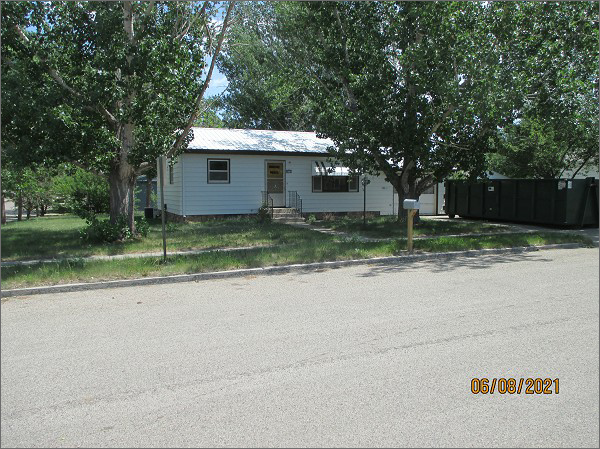 LOT SIZE 85’ X 70’                                          MAIN FLOOR 792 SQ FTSINGLE FAMLIY – ONE STORY                     BASEMENT 792 SQ FT                 AVERAGE QUALITY & CONDITION       BASEMENT 396 SQ FT FIN RECBUILT IN 1950                                                2 BEDROOMS – 2 BATHSCENTRAL AIR – NATURAL GAS               ATTACHED GARAGE 336 SQ FT2015; ROOF POOR, STEEL SIDING              SMALL WOOD SHEDALUMINUM WINDOWS FAIR2008; BATHROOM REMODELSOLD ON 1/21/21 FOR $69,000ASSESSED IN 2021 AT $61,280ASSESSED IN 2018 AT $58,530                      RECORD #5993